A  COMPERATIVE STUDY ON PREVALENCE OF RABBIT DISEASES REGISTERED IN UPAZILLA VETERINARY HOSPITAL (BARISAL), MADRAS VETERINARY COLLEGE AND VC&RI, INDIA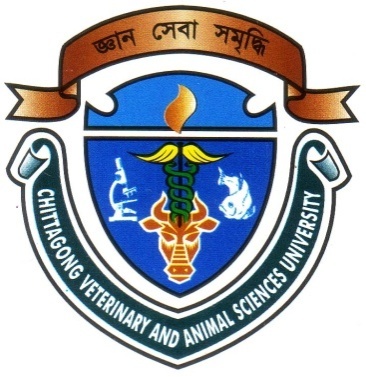 A Clinical Report Submitted byRoll No.: 2009/16 Registration No.: 427Internship ID.: A-08Session: 2008-09A clinical report presented in partial fulfillment of the requirements for the Degree of Doctor of Veterinary MedicineChittagong Veterinary and AnimalSciences UniversityJanuary, 2015A  COMPERATIVE STUDY ON PREVALENCE OF RABBIT DISEASES REGISTERED IN UPAZILLA VETERINARY HOSPITAL (BARISAL), MADRAS VETERINARY COLLEGE AND VC&RI, INDIA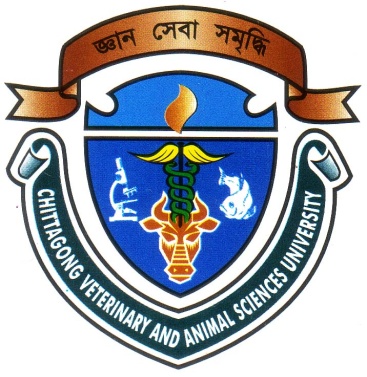 A clinical report Submitted as per approved style and contentsJanuary, 2015 CONTENTSLIST OF THE TABLESLIST OF THE FIGUREACKNOWLEDGEMENTAll praises worth be to “All mighty Allah” who enabled the author to complete this study successfully.This clinical report is the part of my internship programme under Chittagong Veterinary and Animal Sciences University (CVASU), Khulshi, Chittagong. It is based on comparative study on prevalence of rabbit diseases registered in upazilla veterinary hospital (Barisal), Madras veterinary college and VC&RI, India.I would like to express deep sense of gratitude to my supervisor Prof. Dr.  Paritosh Kumar Biswas, Professor, Department of Microbiology, CVASU for his valuable advice, working detection & co-operation. I would like to give special thanks to Dr. Bibek Chandra Sutradhar, Director of External Affairs, Chittagong Veterinary and Animal Sciences University for continuing this internship programme.I would like to thanks all the staff of the Dept. of Microbiology, Chittagong Veterinary and Animal Sciences University, for their active cooperation and support in this course of study.The author expresses his boundless gratitude and deepest appreciation to his parents for their encouragement and well wishes throughout the academic life.The author also expresses his gratefulness to all of his friends for their kind co-operation and encouragement to complete the study.I convey thanks to those who help me in various aspects to complete this report.ABDULLA-AL-NOMANThe AuthorJanuary, 2015ABSTRACTRabbits have been used as an experimental model in many diseases for the studies in biomedical molecular research. This study was conducted to know the prevalence of different diseases recorded in rabbit registered to Upazilla veterinary hospital (UVH) in Barisal. And the diseases seen in rabbits registered to a UVH in Bangladesh were compared with the diseases recorded in madras veterinary college & veterinary college (MVC) and research institution (VC&RI), India.  New Zealand Red, New Zealand White, New Zealand Black, Belgian White, Chinchilla, Dark Grey (Native), are available in Bangladesh. In the beginning the disease data were collected from the UVH of Barisal in February, March and April 2014 and they were compared with the diseases data recorded at Madras veterinary college and veterinary college and research institution (VC&RI), India. The duration of data collection from India was March through May 2014. At the Barisal UVH the prevalent diseases and their prevalence (in percentage) were - Skin Mange (44.25%), Enteritis: Diarrhoea (18.0%), Malnutrition (15.54%), Abscesses (9.76%), Coccidiosis (6.22%), Pneumonia (2.21%), Accidental case (2.01%), Fungus Infection (1.65%), and  Spirochetosis“Vent Disease” (0.35%).On the other hand the diseases and their prevalence percentages as were observed at the MVC and VC&RI, India, the prevalence of diseases are consequently - Coccidiosis (24.98%), Skin Mange (24.46%), Enteritis: Diarrhea (8.06%), Abscesses (7.59%), Malnutrition (5.73%), Pneumonia (5.58%), Pastaurellosis “Snuffles” (4.59%), Salmonellosis “Scours” (4.54%) Haemorrhagic Disease (4.25%), Ringworm (2.57%), Spirochetosis “Vent Disease” (2.12%), Conjunctivitis “Weepy Eye” (1.62%), Accidental case (1.20%), Mastitis “Blue Breast” (1.19%), Ketosis (0.44%), Caked Mammary Gland (0.44%) Fungus Infection (0.43%), Heat Exhaustion (0.22%).Key Word:  Bangladesh, Diseases, India, prevalence, Rabbit.Chapter                ContentPage No.AcknowledgementiAbstractiiIIntroduction1-2      IIReview of Literature 3-4IIIMaterials & Methods5-10      IVResults & Discussion11-21VConclusion22      VIReferences23-27Table No.TitlePage No.Table No-1The frequencies of major rabbit diseases as observed at the Barisal UVH, Bangladesh.15Table No -2Prevalence (%) of rabbit Diseases in Barisal UVH, Bangladesh.16Table No -3Prevalence (%) of rabbit diseases in Madras veterinary college and VC&RI India.17Figure No.TitlePage No.Fig No-1Abscesses in rabbit (swellings on the skin palpable)11Fig No -2Hemorrhagic  Diseases (Ecchymotic hemorrhages  on the ceacal serosa of a rabbit)11Fig No -3Intestinal Coccidiosis (1-Rabbit carcasses showing matted perineum  2. hemorrhages and congestion on the intestinal mucosa)12Fig No -4Pneumonia in Rabbit (1.Purulent nasal discharges, 2. Fibrin covers on the lung surface)12Fig No -5Skin Mange (Alopecia, and erythema around nostrils, upper and lower lips, eye and fore paws)13Fig No -6Conjuctivitis (Mucopurulent discharges from eye)13Fig No -7Monthly prevalence (%) of rabbit diseases in Barisal UVH, Bangladesh.18Fig No -8Prevalence (%) of rabbit diseases at MVC and VC&RI, India.19Fig No -9Comparison of prevalence (%) estimates of major rabbit Diseases at Barisal UVH and MVC plus VC&RI, India.20